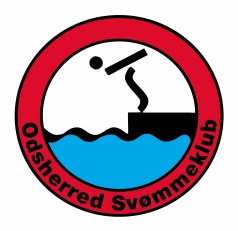 INDKALDELSE TIL GENERALFORSAMLING I ODSHERRED SVØMMEKLUBMandag d 28/9-20 – kl 19.00Mødelokale i Vig   (på 1.salen)DAGSORDENValg af dirigentFormandens beretningForelæggelse af regnskab for det forløbne år til godkendelse, samt budget for det kommende årBehandling af indkomne forslagvalg af bestyrelse, revisorer og suppleanterPå valg til bestyrelsen er:Klaus Adamsen		(modtager genvalg)Charlotte Kaas Andersen	(modtager genvalg)Jan Hansen		(modtager genvalg)
Karina Madsen		(modtager genvalg)
På valg af suppleanter er:Susanne Kurps		(modtager ikke genvalg)På valg af revisorer er:Torben Møller		(modtager genvalg )Eventuelt